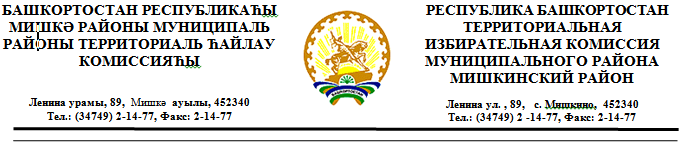 РЕШЕНИЕ   от 27 июня 2020 года				                                                        № 130/5-1О тексте сообщения территориальной избирательной комиссии муниципального района Мишкинский  район Республики Башкортостан с полномочиями избирательной комиссии сельского поселения Большесухоязовский сельсовет муниципального района Мишкинский район Республики Башкортостан о приеме документов кандидатов в период подготовки и проведения дополнительных выборов депутатов Совета сельского поселения Большесухоязовский  сельсовет муниципального района Мишкинский  район Республики Башкортостан одномандатному избирательному округу №4 на 13 сентября 2020 годаВ соответствии с частью 8 статьи 23 Кодекса Республики Башкортостан о выборах, территориальная избирательная комиссия муниципального района Мишкинский  район Республики Башкортостан, на которую постановлением Центральной избирательной комиссии Республики Башкортостан №130/236-5 от 11 декабря 2015 года возложены полномочия избирательной комиссии сельского поселения Большесухоязовский сельсовет муниципального района Мишкинский район Республики Башкортостан, решила:1.Утвердить текст сообщения территориальной избирательной комиссии муниципального района Мишкинский район Республики Башкортостан с полномочиями избирательной комиссии сельского поселения Большесухоязовский сельсовет муниципального района Мишкинский район Республики Башкортостан о приеме документов кандидатов в период подготовки и проведения дополнительных выборов, назначенных на 13 сентября 2020 года (прилагается).2. Направить текст сообщения для опубликования в газете «Дружба».3.Разместить текст сообщения на официальном сайте администрации   муниципального района Мишкинский  район Республики Башкортостан, на стенде территориальной избирательной комиссии. 4. Контроль за выполнением настоящего решения возложить на секретаря территориальной избирательной комиссии Алтынбаеву А.В.Приложение к решению территориальной избирательной комиссии муниципального района Мишкинский  район Республики Башкортостанот 27 июня 2020 года № 130/5-1СООБЩЕНИЕтерриториальной избирательной комиссии муниципального районаМишкинский  район Республики Башкортостан	Прием документов по выдвижению и регистрации кандидатов в депутаты Совета сельского поселения Большесухоязовский  сельсовет муниципального района Мишкинский  район Республики Башкортостан одномандатному избирательному округу №4 - осуществляется с 28 июня по 18 июля 2020 года (включительно) в помещении территориальной избирательной комиссии муниципального района Мишкинский  район Республики Башкортостан, расположенной по адресу: РБ, Мишкинский, с. Мишкино, ул. Ленина, 89. Телефон 8 (34766) 2-14-77.	Часы приема документов:	-  в рабочие дни с 09.00 до 13.00 и с 14.00 до 18.00,	- в выходные и праздничные дни с 09.00 до 13.00,	-18 июля с 09.00 до 13.00 и с 14.00 до 24.00.	Перечень и примерные формы документов, представляемых кандидатами, избирательными объединениями в избирательные комиссии на выборах депутатов представительных органов муниципальных образований Республики Башкортостан по одномандатным (многомандатным) избирательным округам размещены на официальном сайте Центральной избирательной комиссии Республики Башкортостан (www.bashkortostan.izbirkom.ru) в разделе «Выборы 2020».						    Территориальная избирательная комиссиямуниципального района Мишкинский  районРеспублики БашкортостанМППредседатель территориальной избирательной комиссии___________________(подпись)Яфаев Р.Р.МПМПСекретарь территориальной избирательной комиссии___________________(подпись)Алтынбаева А.В.